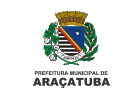 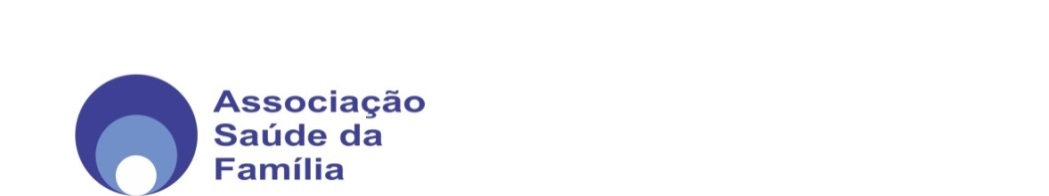 Setembro Amarelo: Falar é a Melhor Solução               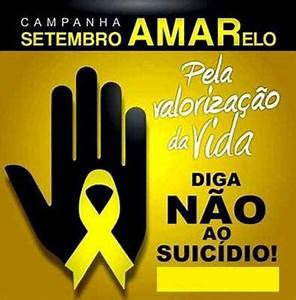 Programação das Atividades - Setembro de 2018AtividadePúblico AlvoData HorárioLocalResponsáveis Oficinas Itinerantes sobre a Prevenção de Suicídios.Comunidade em sala de espera 10/09/2018Manhã: 8h00 às 9h0010/09/2018Psicóloga do NASF 01-MirelaOficinas Itinerantes sobre a Prevenção de Suicídios.Comunidade em sala de espera - tarde10/09/2018Tarde: 13h30UBS Wanderley VuoloPsicóloga do NASF 01-MirelaOficinas Itinerantes sobre a Prevenção de Suicídios.Profissionais da UBS–  13h3010/09/2018Tarde: 13h30UBS Wanderley VuoloPsicóloga do NASF 01-MirelaOficinas Itinerantes sobre a Prevenção de Suicídios.Comunidade em sala de espera – manhã12/09/2018Manhã: 8h00 às 9h00UBS Wanderley VuoloPsicóloga do NASF 01-MirelaOficinas Itinerantes sobre a Prevenção de Suicídios.Comunidade em sala de espera – manhã13/09/2018Manhã: 8h00 às 9h00UBS Satoru OkidaPsicóloga do NASF 01-MirelaOficinas Itinerantes sobre a Prevenção de Suicídios.Profissionais da UBS– 7h3013/09/2018Manhã: 7h30UBS José Roberto TurriniPsicóloga do NASF 01-MirelaOficinas Itinerantes sobre a Prevenção de Suicídios.Comunidade em sala de espera – manhã14/09/2018Manhã: 8h00 às 9h00UBS Satoru OkidaPsicóloga do NASF 01-MirelaOficinas Itinerantes sobre a Prevenção de Suicídios.Profissionais da UBS– – 7h3014/09/2018Manhã: 7h30UBS Sidney CintiPsicóloga do NASF 01-MirelaOficinas Itinerantes sobre a Prevenção de Suicídios.Profissionais da UBS – 13h3014/09/2018Tarde: 13h30UBS Sidney CintiPsicóloga do NASF 01-MirelaOficinas Itinerantes sobre a Prevenção de Suicídios.Comunidade em sala de espera – manhã18/09/2018Manhã: 8h00 às 9h00UBS José Roberto TurriniPsicóloga do NASF 01-MirelaOficinas Itinerantes sobre a Prevenção de Suicídios.Comunidade em sala de espera - tarde18/09/2018Tarde: 13h30UBS Maria Tereza de AndradePsicóloga do NASF 01-MirelaOficinas Itinerantes sobre a Prevenção de Suicídios.Profissionais da UBS– 13h3018/09/2018Tarde: 13h30UBS Maria Tereza de AndradePsicóloga do NASF 01-MirelaOficina Temática Matriciamento: Setembro Amarelo – Prevenção ao Suicídio.ESF 19, 23 e 2410/09/201811h00UBS Pedro Perri Psicóloga do NASF-Rosicler Oficina Temática Matriciamento: Setembro Amarelo – Prevenção ao Suicídio. Equipe 38 e 3905/09/20187h30UBS IporãPsicóloga do NASF-Rosicler Roda de Conversa – Valorização a VidaEquipe 1905/09/20189h00Igreja São Cristóvão Psicóloga do NASF-Rosicler Oficina Temática Matriciamento: Setembro Amarelo – Prevenção ao Suicídio.Equipe 20, 21 e 2206/09/201814h00UBS Morada dos NobresPsicóloga do NASF-RosiclerRoda de Conversa- Todos pela VidaParticipantes do Grupo         10/09/20188h00Centro Comunitário TraituPsicóloga do NASF-Rosicler Roda de Conversa- Todos pela VidaParticipantes do Grupo11/09/20188h00Igreja Guanabara – Grupo Fuxicando IdeiasPsicóloga do NASF-Rosicler Roda de Conversa- Todos pela VidaParticipantes do Grupo11/09/20188h00Grupo de Atividade Física NestléPsicóloga do NASF-Rosicler Roda de Conversa- Todos pela VidaParticipantes do Grupo12/09/201814h00Centro Comunitário TraituPsicóloga do NASF-Rosicler Roda de Conversa- Todos pela VidaParticipantes do Grupo13/09/20187h30Grupo de Atividade Física – Escola Joubert Psicóloga do NASF-Rosicler Matriciamento Setembro Amarelo- Prevenção ao suicídioParticipantes do Grupo14/09/20187h30Praça Guanabara Psicóloga do NASF-Rosicler Palestra – Prevenção do SuicídioParticipantes do Grupo19/09/201814h30hCRAS Jussara Psicóloga do NASF-Rosicler Grupo de Gestante – Roda de Conversa Participantes do Grupo21/09/201814h00UBS Pedro PerriPsicóloga do NASF-Rosicler Grupo Pense Leve – Roda de ConversaParticipantes do Grupo26/09/20189h00UBS IporãPsicóloga do NASF-Rosicler Grupo Pense Leve – Roda de ConversaParticipantes do Grupo26 /09/201814h00UBS Morada dos NobresPsicóloga do NASF-Rosicler Palestra – Prevenção do SuicídioAlunos e professores 27/09/2018A definir Escola Estadual “Jorge Correa”Psicóloga do NASF-Rosicler Palestra – Prevenção do SuicídioAlunos e professores28/09/2018A definir Escola Estadual  “Lopes Borges”Psicóloga do NASF-Rosicler Roda de conversa com grupo Valorização a Vida.Participantes do grupo11/09/20189h00Aula de Zumba Asilo São VicenteNASF 03Educador Físico-Diego Psicóloga-VanessaMatriciamento Setembro Amarelo- Prevenção ao suicídioEquipe 52 12/09/201809HSUBS TaveiraNASF 03Psicóloga-VanessaMatriciamento Setembro Amarelo- Prevenção ao suicídioEquipe 1113/09/201814HSUBS PlanaltoNASF 03Psicóloga-VanessaMatriciamento Setembro Amarelo- Prevenção ao suicídio.Equipe 1014/09/201808hsUBS PlanaltoNASF 03Psicóloga-VanessaRoda de Conversa- Valorização a vidaAdolescentes do grupo14/09/201814hsEscolinha de Futsal do NASFNASF 03Educador Físico-DiegoPsicóloga-VanessaMatriciamento Setembro Amarelo- Prevenção ao suicídioEquipe 1317/09/201808hsUBS PlanaltoNASF 03Psicóloga-VanessaMatriciamento Setembro Amarelo- Prevenção ao suicídioEquipe 1218/09/201808hsUBS PlanaltoNASF 03PsicólogaRoda de Conversa- Todos pela VidaParticipantes do grupo18/09/201808HSGrupo de Caminhada Escoteiro Dom BoscoNASF 03Educador Físico-DiegoPsicóloga-VanessaMatriciamento Setembro Amarelo- Prevenção ao suicídioEquipe 5119/09/201809hsUBS JacutingaNASF 03Psicóloga-VanessaMatriciamento Setembro Amarelo- Prevenção ao suicídioEquipe 0920/09/201814hsUBS São JoséNASF 03Psicóloga-VanessaMatriciamento Setembro Amarelo- Prevenção ao suicídioEquipe 1421/09/201810hsUBS São VicenteNASF 03Psicóloga-VanessaMatriciamento Setembro Amarelo- Prevenção ao suicídioEquipe 5021/09/201814hsUBS São José NASF 03Psicóloga-VanessaCaminhada pela Vida Participantes do Grupo26/09/201808hsGrupo de Caminhada – CRAS São José NASF 03Educador Físico-DiegoPsicóloga-VanessaMatriciamento Setembro Amarelo- Prevenção ao suicídioEquipe 1528/09/201814hsUBS São VicenteNASF 03Psicóloga-VanessaRoda De ConversaComunidade Do Grupo- Oficina terapêutica do bairro Alvorada 05/09/2018TardeUBS ALVORADANASF 01Psicóloga- VeraComemoração 1º Aniversário/Setembro AmareloCAPS III06/09/2018Profissionais da Saúde.CAPS IIIEquipe Técnica do CAPS IIINASF 01Psicóloga- VeraMatriciamento Setembro AmareloReunião Equipe 34 Alvorada10/09/2018TardeUBS Nelson Gaspar DibNASF 01Psicóloga- VeraRoda De ConversaComunidade Do Grupo de Fisioterapia -D. Amélia- UBS Ghazi Osman Baracat11/09/2018TardeUBS Ghazi Osman BaracatNASF 01Psicóloga- Vera